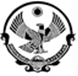 РЕСПУБЛИКА ДАГЕСТАНСОБРАНИЕ ДЕПУТАТОВ СП «СЕЛЬСОВЕТ ГЕЛЬМЕЦИНСКИЙ»МР «РУТУЛЬСКИЙ РАЙОН»РЕШЕНИЕ             «26» ноября 2021 г.                                                    №06В соответствии со ст.36 Федерального закона от 06.10.2003 г. № 131 «Об общих принципах организации местного самоуправления в Российской Федерации на основании Устава СП «сельсовет Гельмецинский» МР «Рутульский район», Собрание депутатов СП «сельсовет Гельмецинский»  МР «Рутульский район» Республики ДагестанРЕШАЕТ:1.Утвердить Положение о порядке проведения конкурса по отбору кандидатур на должность Главы сельского поселения СП «сельсовет Гельмецинский»  МР «Рутульский район» Республики Дагестан согласно приложения к настоящему Решению.2. Объявить в связи с истечением срока полномочий главы сельского поселения 28 декабря 2021 г. конкурс на замещение должности главы сельского поселения «сельсовет Гельмецинский».3.Назначить проведение данного конкурса на 28 декабря 2021 года в 10.00 часов по адресу: с. Гельмец Рутульский район, здание Администрации СП.          4.Утвердить конкурсную комиссию по замещению должности главы Администрации СП «сельсовет Гельмецинский» согласно приложению. 5. Обратиться к Главе МР «Рутульский район» о назначении трех членов конкурсной комиссии.6.Опубликовать объявление о конкурсе на замещение должности главы Администрации СП «сельсовет Гельмецинский», о приеме документов, условиях конкурса, сведения о дате, времени, месте его проведения, в газетах «Рутульские новости», «Нур» и на официальных сайтах администрации МР «Рутульский район» и СП «сельсовет Гельмецинский».7.  Настоящее Решение вступает в силу после его официального опубликования. Председатель Собрания депутатов                             Ахмедов М.А.                                                              Приложениек решению Собрания  депутатовСП «сельсовет Гельмецинский» МР «Рутульский район»                                                                      от 26.11.2021 г.    № 06СОСТАВконкурсной комиссии по отбору кандидатов на должность главы сельского поселения «сельсовет Гельмецинский»:-Галимов Абдулгалим Байрамович-Алиев Гаджирасул Рамазанович-Алиев Омар ГаджимусаевичПриложениек решению Собрания  депутатовСП «сельсовет Гельмецинский» МР «Рутульский район»                                                                      от 26.11.2021 г.    №06 Положение о порядке проведения конкурса по отбору кандидатур на должность Главы сельского поселения СП «сельсовет Гельмецинский» МР «Рутульский район» Республики ДагестанОбщие положения1.1. Настоящее Положение определяет порядок проведения конкурса по отбору кандидатур на должность Главы сельского поселения СП «сельсовет Гельмецинский» МР «Рутульский район» Республики Дагестан (далее – Глава поселения).1.2. Право на участие в конкурсе имеют лица, достигшие возраста 21 года, владеющие государственным языком Российской Федерации, не имеющие в соответствии с Федеральным законом от 12 июня 2002 года № 67-ФЗ «Об основных гарантиях избирательных прав и права на участие в референдуме граждан Российской Федерации» ограничений пассивного избирательного права для избрания выборным должностным лицом местного самоуправления и отвечающие требованиям, предъявляемым к кандидату на должность Главы поселения, установленным настоящим Положением (далее – кандидаты).В число требований к кандидатам на должность Главы поселения включаются требования о соблюдении запретов и ограничений, установленных федеральным законодательством для лиц, замещающих муниципальные должности.1.3. При проведении конкурса кандидаты имеют равные права.Цель проведения и назначение конкурса2.1. Целью конкурса является отбор на альтернативной основе кандидатов, наиболее подготовленных для замещения должности Главы поселения из числа граждан, представивших документы для участия в конкурсе, на основании оценки представленной кандидатом программы развития муниципального образования, его профессиональной подготовки, стажа и опыта работы, а также иных качеств, выявленных в результате проведения конкурса.2.2. Решение о проведении конкурса принимается Собранием депутатов сельского поселения СП «сельсовет Гельмецинский» МР «Рутульский район» (далее – Собрание депутатов) не позднее 30 дней со дня истечения срока полномочий Главы поселения. Объявление Собрания депутатов о проведении конкурса, его условиях, дате, времени и месте проведения публикуется в газетах «Рутульские новости» и «Нур» не позднее, чем за 20 дней до дня проведения конкурса.2.3. В случае досрочного прекращения полномочий Главы поселения решение о проведении конкурса принимается Собранием депутатов в течение 15 дней со дня досрочного прекращения полномочий Главы поселения.2.4. В случае, если Глава поселения, полномочия которого прекращены досрочно на основании решения Собрания депутатов об удалении его в отставку, обжалует в судебном порядке указанное решение, решение о проведении конкурса принимается не ранее дня вступления решения суда в законную силу.3. Условия конкурса3.1. Не имеет права участвовать в конкурсе кандидат:1) признанный судом недееспособным;2) содержащийся в местах лишения свободы по приговору суда;3) осужденный к лишению свободы за совершение тяжких и (или) особо тяжких преступлений и имеющий на день проведения конкурса неснятую и непогашенную судимость за указанные преступления; 4) осужденный к лишению свободы за совершение тяжких преступлений, судимость которых снята или погашена, - до истечения десяти лет со дня снятия или погашения судимости;5) осужденный к лишению свободы за совершение особо тяжких преступлений, судимость которых снята или погашена, - до истечения пятнадцати лет со дня снятия или погашения судимости;6) осужденный за совершение преступлений экстремистской направленности, предусмотренных Уголовным кодексом Российской Федерации, и имеющий на день проведения конкурсанеснятую и непогашенную судимость за указанные преступления, если на таких лиц не распространяется действие подпунктов 4 и 5 настоящего пункта; 7) подвергнутый административному наказанию за совершение административных правонарушений, предусмотренных статьями 20.3 и 20.29 Кодекса Российской Федерации об административных правонарушениях, если рассмотрение документов комиссией состоится до окончания срока, в течение которого лицо считается подвергнутым административному наказанию;8) имеющий гражданство иностранного государства либо вид на жительство или иной документ, подтверждающий право на постоянное проживание гражданина Российской Федерации на территории иностранного государства, за исключением случаев, установленных международными договорами Российской Федерации, в соответствии с которыми иностранные граждане имеют право быть избранными в органы местного самоуправления;9) не достигший на день проведения конкурса возраста 21 года;10) в отношении которого имеется вступившее в силу решение суда о лишении его права занимать государственные и (или) муниципальные должности в течение определенного срока, если указанный срок не истекает до дня проведения конкурса;11) замещавший должность главы муниципального образования и отрешенный от должности главы муниципального образования Главой Республики Дагестан (при проведении конкурса в связи с досрочным прекращением полномочий главы муниципального образования по указанному основанию).3.2. Гражданин Российской Федерации, изъявивший желание участвовать в конкурсе, представляет в конкурсную комиссию следующие документы и сведения:1) личное заявление;2) две фотографии размером 3 x 4 см;3) собственноручно заполненную и подписанную анкету по утвержденной распоряжением Правительства Российской Федерации от 26 мая 2005 г. № 667-р (в редакции распоряжения Правительства РФ от 20 ноября 2019 г. № 2745-р) форме;4) паспорт или документ, заменяющий паспорт гражданина;5) программу развития муниципального образования (предложения по улучшению качества жизни населения в сельском поселении);6) документы, подтверждающие стаж работы (при наличии): копию трудовой книжки, заверенную по месту работы или нотариально, или иные документы, подтверждающие трудовую (служебную) деятельность гражданина;7) документы об образовании;8) другие документы или их копии, характеризующие его профессиональную подготовку, характеристики, награды, рекомендации (предоставляются по желанию кандидата);9) обязательство в случае его избрания Главой поселения прекратить деятельность, несовместимую со статусом Главы поселения;10) сведения о своих доходах, расходах, об имуществе и обязательствах имущественного характера, а также о доходах, расходах, об имуществе и обязательствах имущественного характера супруга и несовершеннолетних детей.Указанные сведения представляются по форме, предусмотренной Указом Президента Российской Федерации от 23.06.2014 № 460 «Об утверждении формы справки о доходах, расходах, об имуществе и обязательствах имущественного характера и внесении изменений в некоторые акты Президента Российской Федерации».Сведения о доходах, расходах представляются за календарный год, предшествовавший году объявления конкурса; сведения об имуществе, и обязательствах имущественного характера представляются по состоянию на первое число месяца, предшествующего месяцу объявления конкурса.Сведения о расходах кандидата, а также о расходах его супруги (супруга) и несовершеннолетних детей по каждой сделке по приобретению земельного участка, другого объекта недвижимости, транспортного средства, ценных бумаг, акций (долей участия, паев в уставных (складочных) капиталах организаций), совершенной им, его супругой (супругом) и (или) несовершеннолетними детьми в течение отчетного периода, предоставляются только если общая сумма таких сделок превышает общий доход данного лица и его супруги (супруга) за три последних года, предшествующих отчетному периоду (пп. «а» п. 1 ч.4 ст.4 Федерального закона от 03.12.2012 № 230-ФЗ «О контроле за соответствием расходов лиц, замещающих государственные должности и иных лиц, их доходам»).11) сведения о счетах (вкладах), наличных денежных средствах и ценностях в иностранных банках, расположенных за пределами территории Российской Федерации, и (или) иностранных финансовых инструментах своих, а также супруга и несовершеннолетних детей, а также обязательство в течение трех месяцев со дня замещения должности Главы поселения закрыть счета (вклады), прекратить хранение наличных денежных средств и ценностей в иностранных банках, расположенных за пределами территории Российской Федерации, и (или) осуществить отчуждение иностранных финансовых инструментов, а также прекратить доверительное управление имуществом, которое предусматривает инвестирование в иностранные финансовые инструменты и учредителями управления в котором выступают указанные лица. Сведения включаются в форму, заполняемую в соответствии с пунктом 10 настоящего Положения. Обязательство оформляется отдельным документом.В случае отсутствия у кандидата, его супруга и несовершеннолетних детей счетов (вкладов), наличных денежных средств и ценностей в иностранных банках, расположенных за пределами территории Российской Федерации, и (или) иностранных финансовых инструментов, подается уведомление об этом;12) сведения о принадлежащем кандидату, его супругу и несовершеннолетним детям недвижимом имуществе, находящемся за пределами территории Российской Федерации, об источниках получения средств, за счет которых приобретено указанное имущество, о своих обязательствах имущественного характера за пределами территории Российской Федерации, а также сведения о таких обязательствах своего супруга и несовершеннолетних детей.Сведения включаются в форму, заполняемую в соответствии с пунктом 10 настоящего Положения.В случае отсутствия у кандидата, его супруга и несовершеннолетних детей указанного имущества (обязательств), подается уведомление об этом;13) Медицинская справка учетная форма № 001-ГС/у, утверждена Приказом Минздравсоцразвития России от 14.12.2009 № 984н;14) Согласие на обработку персональных данных.3.3. Документы, указанные в пункте 3.2 настоящего Положения, кандидат обязан представить лично или через представителя, чьи полномочия удостоверены в установленном законом порядке. 3.4. Секретарь конкурсной комиссии, принимающий документы, в присутствии кандидата или его представителя сверяет наличие документов, приложенных к заявлению, с их перечнем, указанным в заявлении, снимает копии с документов, возвращает кандидатуили его представителю подлинники указанных документов, а также выдает кандидату или его представителюкопию заявления с отметкой о дате и времени приема документов. Копия доверенности представителю, указанному в п. 3.3 настоящего Положения, прикладывается к делу.В случае выявления в представленных документах неполноты сведений, отсутствия документов, секретарь конкурсной комиссии незамедлительно извещает кандидата или его представителя о выявленных недостатках.Принятые документы для участия в конкурсе регистрируются в специальном журнале.Все документы, поданные кандидатом, формируются в дело. Заявления кандидатов и приложенные к ним документы (копии документов) хранятся у секретаря конкурсной комиссии с соблюдением требований по хранению персональных данных.3.5. Кандидат имеет право уточнять и дополнять необходимые сведения, содержащиеся в документах, но не позднее 15-ти дневного срока со дня начала приема документов для участия в конкурсе. Несвоевременное или неполное представление документов, представление подложных документов и документов, содержащих недостоверные или неполные сведения, на начало проведения конкурса, а также неявка в день проведения конкурса к месту его проведения, являются основаниями для отказа кандидату в его допуске для участия в конкурсе.3.6. Представленные кандидатом документы и сведения подлежат проверке. В случае установления в ходе проверки обстоятельств, препятствующих замещению кандидатом должности Главы поселения, он в письменной форме информируется конкурсной комиссией о причинах отказа в участии в конкурсе.3.7. Решение о регистрации, допуске кандидата к участию в конкурсе или об отказе в участии в конкурсе принимается на заседании конкурсной комиссии.4. Конкурсная комиссия4.1. Организация и проведение конкурса возлагаются на конкурсную комиссию (далее по тексту - комиссия).4.2. Комиссия формируется Собранием депутатов СП «сельсовет Гельмецинский» и состоит из 6 членов. Половина членов комиссии назначается Собранием депутатов СП «сельсовет Гельмецинский», другая половина – Главой МР «Рутульский район» Республики Дагестан.4.3. Комиссия состоит из председателя, заместителя председателя, секретаря и иных членов комиссии. Председатель, заместитель председателя, секретарь комиссии избираются на первом заседании комиссии большинством голосов от числа присутствующих членов комиссии. Председатель комиссии избирается из числа членов комиссии, назначенных Главой МР «Рутульский район» Республики Дагестан.4.4. Деятельность комиссии осуществляется коллегиально. Формой деятельности комиссии являются заседания. Заседание комиссии считается правомочным, если на нем присутствует не менее двух третей от установленной численности комиссии.В случае невозможности исполнения обязанностей членами комиссии, назначенными Собранием депутатов, участия члена комиссии в конкурсе по отбору кандидатур на должность Главы поселения в качестве кандидата, неправомочности состава комиссии, Собрание депутатов назначает в соответствии с пунктом 4.2 настоящего Положения новых членов комиссии.4.5. Председатель комиссии:представляет комиссию во взаимоотношениях с кандидатами, органами государственной власти, органами местного самоуправления, организациями и гражданами;планирует работу комиссии;  созывает заседания комиссии и утверждает повестку дня заседания комиссии;председательствует на заседании комиссии;определяет порядок работы комиссии;подписывает протоколы заседания комиссии, иные документы комиссии;оглашает на заседании Совета депутатов принятое по результатам конкурса решение комиссии.4.6. Заместитель председателя комиссии исполняет обязанности председателя комиссии во время его отсутствия.4.7. Секретарь комиссии осуществляет делопроизводство комиссии, обеспечивает документационное сопровождение работы комиссии (регистрацию и прием документов, формирование дел, ведение протоколов заседаний комиссии, подготовку рабочих материалов комиссии, подготовку и направление запросов).4.8. Решения комиссии принимаются открытым голосованием ее членов, присутствующих на заседании. Решение считается принятыми, если за него проголосовало большинство членов комиссии, присутствующих на заседании. При равенстве голосов решающим является голос председателя комиссии.Решения оформляются протоколом, который подписывают члены комиссии, присутствующие на заседании.4.9. Конкурсная комиссия вправе привлекать к своей работе специалистов (экспертов), участвующих в заседаниях конкурсной комиссии и не имеющих права голоса.4.10. Материально-техническое обеспечение деятельности комиссии осуществляется администрацией сельского поселения СП «сельсовет Гельмецинский» МР «Рутульский район» Республики Дагестан.5. Порядок проведения конкурса5.1. Конкурс объявляется решением Собрания депутатов СП «сельсовет Гельмецинский». Объявление должно содержать:дату, время и место проведения конкурса; требования к кандидатам;перечень документов, подлежащих представлению в комиссию;адрес места приема документов, необходимых для участия в конкурсе;дату начала и окончания, время приема документов;номер контактного телефона для получения справочной информации.Данная информация публикуется в газетах «Рутульские новости» и «Нур», и размещается на официальном сайте администрации сельского поселения в информационно-телекоммуникационной сети «Интернет».5.2. Срок подачи заявлений на участие в конкурсе и представления необходимых документов составляет 15 календарных дней со дня начала приема документов.5.3. В случае если для участия в конкурсе подано одно заявление, то конкурс считается несостоявшимся, и по предложению комиссии Собрание депутатов принимает решение об объявлении нового конкурса.5.4. Комиссия проверяет соответствие документов, представленных кандидатами, установленным требованиям, достоверность сведений, указанных в этих документах.5.5. Конкурс проводится в два этапа.Первый этап конкурса проводится в форме письменного тестирования кандидатов. В ходе тестирования комиссия оценивает знание Конституции Российской Федерации, Бюджетного, Земельного кодексов, федерального законодательства, регулирующего вопросы организации местного самоуправления, муниципальной службы, противодействия коррупции, закупок товаров, работ, услуг для обеспечения государственных и муниципальных нужд, Конституции Республики Дагестан, законов и иных нормативных правовых актов Республики Дагестан, Устава и иных муниципальных правовых актов МР «Рутульский район» и сельского поселения в части полномочий, осуществляемых Главой поселения, а также знание государственного языка РФ - русского языка и информационно-коммуникационных технологий.5.6. Второй этап конкурса проходит в форме собеседования и рассмотрения программ развития муниципального образования (предложений по улучшению качества жизни населения в сельском поселении), представленных кандидатами.Комиссией оцениваются личные и профессиональные качества кандидатов: уровень профессионального образования, стаж и опыт работы, профессиональные знания и навыки, необходимые для исполнения должностных обязанностей. Оценка результатов по итогам второго этапа конкурса проводится комиссией в отсутствие кандидатов. Решение комиссии принимается большинством голосов ее членов, присутствующих на заседании.6. Решение конкурсной комиссии и порядок оформления результатов конкурса6.1. Победителями конкурса признаются зарегистрированные комиссией кандидаты, набравшие более половины голосов присутствующих на заседании членов комиссии.В случае если ни один из кандидатов не был признан успешно прошедшим конкурсное испытание, комиссия принимает решение признать кандидатов не отвечающими предъявленным требованиям.6.2. Решение комиссии оформляется протоколом, который подписывается всеми членами комиссии, присутствующими на заседании комиссии. Протокол направляется в Собрание депутатов поселения СП «сельсовет Гельмецинский».О результатах конкурса комиссия информирует кандидатов в письменной форме в течение 2 рабочих дней со дня его завершения путем направления заказного письма с уведомлением о вручении или иным доступным способом.6.3. По результатам проведенного конкурса на замещение должности Главы поселения комиссия представляет Собранию депутатов не менее двух зарегистрированных комиссией кандидатов на должность Главы поселения.6.4. Конкурс признается комиссией несостоявшимся в случае:- если по окончании срока подачи документов на участие в конкурсе поданы документы только от одного кандидата или нет кандидатов на участие в конкурсе;- неявки всех кандидатов на конкурс или явки только одного кандидата;- отсутствия кандидатов, либо наличие только одного кандидата по результатам проведения конкурса кандидатов на замещение должности Главыпоселения.6.5. В случае признания конкурса несостоявшимся, Собрание депутатов в течение 15 дней принимает решение об объявлении нового конкурса.7. Заключительные положения 7.1. Документы конкурсной комиссии, а также документы кандидатов, участвовавших в конкурсе, и кандидатов, не допущенных к участию в конкурсе, хранятся в администрации сельского поселения с соблюдением Правил организации хранения, комплектования, учета и использования документов Архивного фонда Российской Федерации и других архивных документов в органах государственной власти, органах местного самоуправления и организациях, утвержденных приказом Министерства культуры Российской Федерации от 31.03.2015 № 526.7.2. Расходы, связанные с участием в конкурсе, осуществляются кандидатами за счет собственных средств.Приложение к Положению «О порядке проведенияконкурса по отбору кандидатур на должность Главы сельского поселения СП «сельсовет Гельмецинский» МР «Рутульский район» РД»                                          В комиссию по проведению конкурса                                          по отбору кандидатур на должность Главы  СП «сельсовет Гельмецинский» МР «Рутульский район» Республики ДагестанЗАЯВЛЕНИЕЯ,_________________________________________________________________,                            (фамилия, имя, отчество)желаю принять участие в конкурсе по отбору кандидатур на должность Главы сельского поселения «сельсовет Гельмецинский» МР «Рутульский район» Республики Дагестан.Настоящим подтверждаю, что я дееспособен, сведения, содержащиеся в документах, представляемых мной для участия в данном конкурсе, соответствуют действительности, а сами документы не являются подложными.Не имею возражений против проведения проверки документов и сведений, представляемых мной в комиссию по проведению конкурса по отбору кандидатур на должность Главы сельского поселения «сельсовет Гельмецинский» МР «Рутульский район» Республики Дагестан.Обязуюсь в случае моего избрания на должность Главы сельского поселения «сельсовет Гельмецинский» МР «Рутульский район» Республики Дагестан прекратить деятельность, несовместимую со статусом главы муниципального образования. Согласен на проведение процедуры, связанной с оформлением допуска к сведениям, составляющим государственную тайну, на условиях, предусмотренных законодательством Российской Федерации о защите государственной тайны.Даю согласие комиссии по проведению конкурса по отбору кандидатур на должность Главы сельского поселения «сельсовет Гельмецинский» МР «Рутульский район» Республики Дагестан на обработку моих персональных данных, предоставленных мной в связи с проведением конкурсных процедур. Перечень действий с персональными данными, на совершение которых дается согласие, общее описание используемых оператором способов обработки персональных данных (с использованием информационных систем и без их использования), указано в Федеральном законе от 27.07.2006 № 152-ФЗ «О персональных данных», с которым я ознакомлен(а).    _______________                                        __________________        (дата)                                                                (подпись)Примечание. Если у кандидата имелась или имеется судимость, указываются номер (номера) и наименование (наименования) статьи (статей) Уголовного кодекса Российской Федерации, на основании которой (которых) был осужден кандидат, а также статьи (статей) Уголовного кодекса, принятого в соответствии с Основами уголовного законодательства Союза ССР и Союзных республик, статьи (статей) закона иностранного государства, если кандидат был осужден в соответствии с указанными законодательными актами за деяния, признаваемые преступлением действующим Уголовным кодексом Российской Федерации, с указанием этого закона.Если у кандидата имеется гражданство иностранного государства иливид на жительство или иной документ, подтверждающий право на постоянное проживание гражданина Российской Федерации на территории иностранного государства информация об этом отражается в заявлении.